Podręczniki na rok szkolny 2021/2022Publiczne Przedszkole „Calineczka”Drodzy Rodzice! Poniżej znajduje się wykaz podręczników na rok szkolny 2021/2022. Pakiety dla każdej grupy wiekowej będą jak co roku z wydawnictwa MAC. Książki można zakupić na stronie https://ksiegarnia-edukacyjna.pl/. Linki do poszczególnych pakietów znajdują się poniżej. W razie pytań można skontaktować się z konsultantką wydawnictwa Panią Martyną  pod numerem. 665 055 609. Kod rabatowy S0P5R6-latki Pakiet Supersmyki. Poziom B+ Wyd. MAC 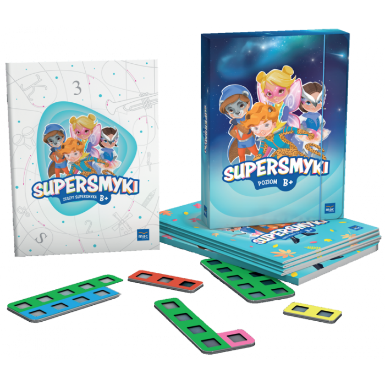 Książki można zakupić bezpośrednio ze strony wydawnictwa (linki poniżej)https://ksiegarnia-edukacyjna.pl/supersmyki-poziom-b-pakiet-sugerowana-grupa-wiekowa-szesciolatek.html5-latki Pakiet Supersmyki. Poziom B. Wyd. MAC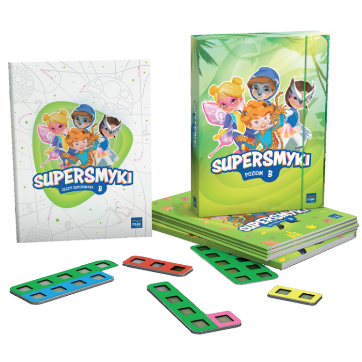 Książki można zakupić bezpośrednio ze strony wydawnictwa (linki poniżej)https://ksiegarnia-edukacyjna.pl/supersmyki-poziom-b-pakiet-sugerowana-grupa-wiekowa-pieciolatek.html4-latki Pakiet  Odkrywam siebie - Złota kolekcja. Poziom A+. wyd. MAC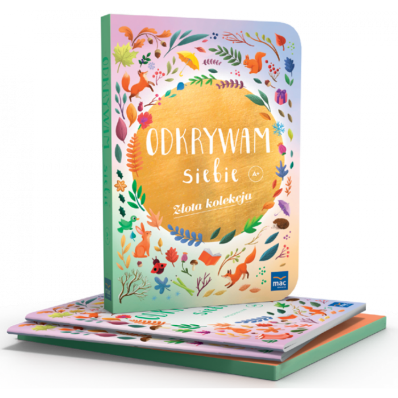 Książki można zakupić bezpośrednio ze strony wydawnictwa (linki poniżej)https://ksiegarnia-edukacyjna.pl/odkrywam-siebie-zlota-kolekcja-poziom-a-pakiet-sugerowana-grupa-wiekowa-czterolatek.html3-latki Pakiet „Odkrywamy siebie” Złota kolekcja A+ Wyd. MAC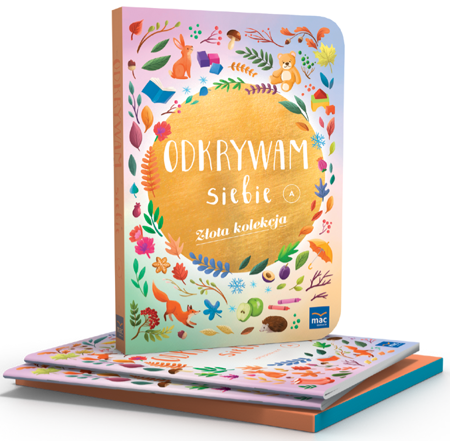 Książki można zakupić bezpośrednio ze strony wydawnictwa (linki poniżej)https://ksiegarnia-edukacyjna.pl/odkrywam-siebie-zlota-kolekcja-poziom-a-pakiet-sugerowana-grupa-wiekowa-trzylatek.html